SÍLABONIVEL DE ESTUDIO: Pre-Grado	ASIGNATURA:	Teórica	( x )		Práctica	(  )Datos AcadémicosDESCRIPCIÓN DEL CURSO OBJETIVO GENERAL DE LA ASIGNATURARESULTADO(S) DE APRENDIZAJE DE LA CARRERA AL / A LOS QUE LA ASIGNATURA APORTA RESULTADOS DE APRENDIZAJE DE LA ASIGNATURADESARROLLO MICROCURRICULARTUTORÍA ACADÉMICATutoría Grupal: Previo acuerdo con los estudiantes.Tutoría Individual: En el horario de atención al estudiante que se detalla en los Datos Académicos.EVALUACIONGradoBIBLIOGRAFÍA  BásicaComplementaria 
DigitalAsignatura/Módulo: Filosofía del DerechoAsignatura/Módulo: Filosofía del DerechoCódigo NRC: 4429Código NRC: 4429SEDE: Pontificia Universidad Católica del Ecuador Sede AmbatoSEDE: Pontificia Universidad Católica del Ecuador Sede AmbatoSEDE: Pontificia Universidad Católica del Ecuador Sede AmbatoSEDE: Pontificia Universidad Católica del Ecuador Sede AmbatoUNIDAD ACADÉMICA: JurisprudenciaUNIDAD ACADÉMICA: JurisprudenciaCarrera: DerechoCarrera: DerechoModalidad: PresencialModalidad: PresencialCódigo del Plan de Estudios: 03-A0081 Código del Plan de Estudios: 03-A0081 Código del Plan de Estudios: 03-A0081 Código del Plan de Estudios: 03-A0081 Período Académico:  Primer Periodo Ordinario 2023Período Académico:  Primer Periodo Ordinario 2023Período Académico:  Primer Periodo Ordinario 2023Período Académico:  Primer Periodo Ordinario 2023Nivel: Octavo  A Nivel: Octavo  A N° Horas Semanales: 2N° Horas Semanales: 2Prerrequisitos: Ética personal y SocioambientalPrerrequisitos: Ética personal y SocioambientalCorrequisitos: NingunoCorrequisitos: NingunoUNIDAD DE ORGANIZACIÓN CURRICULAR GRADO:UNIDAD DE ORGANIZACIÓN CURRICULAR GRADO:( ) Unidad Básica(x) Unidad Profesionalizante( ) Unidad de Titulación( ) Unidad Básica(x) Unidad Profesionalizante( ) Unidad de TitulaciónDistribución de horas para la organización del aprendizajeDistribución de horas para la organización del aprendizajeDistribución de horas para la organización del aprendizajeDistribución de horas para la organización del aprendizajeAprendizaje en contacto con el docenteAprendizaje práctico- experimentalAprendizaje autónomoTotal Horas PAO3204880Información del docenteInformación del docenteInformación del docenteInformación del docenteApellidos y Nombres:  Danny Hallo Montesdeoca Apellidos y Nombres:  Danny Hallo Montesdeoca Grado académico o título profesional:-Magister en Derecho Laboral  -Magister en Derecho Mención Gestión Publica - Abogado de los Tribunales de la República del Ecuador.Grado académico o título profesional:-Magister en Derecho Laboral  -Magister en Derecho Mención Gestión Publica - Abogado de los Tribunales de la República del Ecuador.Teléfono: 032589716 ext. 132  Teléfono: 032589716 ext. 132  Teléfono: 032589716 ext. 132  Teléfono: 032589716 ext. 132  Correo electrónico:   dhallo@pucesa.edu.ec Correo electrónico:   dhallo@pucesa.edu.ec Correo electrónico:   dhallo@pucesa.edu.ec Correo electrónico:   dhallo@pucesa.edu.ec N.°Resultado(s) de aprendizaje de la carrera1Identificar los fenómenos sociales nacionales, regionales e internacionales, con relevancia jurídica.2Reconocer las situaciones y relaciones jurídicas desde la perspectiva jurídica, incorporando los enfoques de derechos, de género, de interculturalidad.3Comunicar correctamente las situaciones jurídicas de manera oral y escrita en lengua materna con el auxilio de las herramientas tecnológicas de la información.4Resolver problemas jurídicos a través de la adecuada aplicación de los pr ́pincipios generales del Derecho, de la técnica jurídica e investigación interdisciplinar, a la luz de la doctrina y de la jurisprudencia, observando valores éticos y cristianos.5Analizar las soluciones jurídicas idóneas a los problemas planteados, proponiendo alternativas con sólidos argumentos, que privilegien el diálogo y la cultura de paz.6Desarrollar el quehacer jurídico de manera autónoma o colectiva, con responsabilidad social, ejerciendo liderazgo en todos los ámbitos para alcanzar la excelencia académica.7Aportar a la plena realización de la justicia, la paz, la solidaridad, la equidad, al desarrollo social, ambiental, económico y científico del país, a través de una permanente búsqueda de soluciones que incluyan una actualización de conocimientos y aprendizaje de otros idiomas y la participación en todos los ámbitos del quehacer público.N.°Al finalizar el curso, los estudiantes estarán en capacidad deNivel de desarrollo de los resultados de aprendizajeNivel de desarrollo de los resultados de aprendizajeNivel de desarrollo de los resultados de aprendizajeN.°Al finalizar el curso, los estudiantes estarán en capacidad deInicialMedioAlto1Relacionar los valores jurídicos y morales con una visión clara de los elementos constantes y cambiantes del Derecho en su evolución histórica.XContenidos (Unidades y temas)SemanaHoras en las que se impartirá los temas en el periodo /MóduloResultados de aprendizaje de la asignaturaMetodología/ActividadesMetodología/ActividadesMetodología/ActividadesEvaluaciónEvaluaciónContenidos (Unidades y temas)SemanaHoras en las que se impartirá los temas en el periodo /MóduloResultados de aprendizaje de la asignaturaContactocon el DocenteAprendizaje Práctico- ExperimentalTrabajo Autónomo (Actividades)Técnica o InstrumentoValoración (Nota)1.- Introducción.1.1. Concepto y objeto de la Filosofía del Derecho.1.2. Relación con las demás ciencias1.3. El método de la Filosofía Jurídica1.4. Los criterios de la verdad en la Filosofía Jurídica. 12Analizar los elementos    de la Filosofía del derecho l, su impacto en el sistema jurídico su incidencia en los procesos de justicia Clase Magistral y retroalimentación basada en lluvia de ideas Consultar en el libro de Recasens L. (2010) Filosofía del Derecho Pag 12-16   sobre las diferentes definiciones de la Filosofía del derecho Ensayo52.- Naturaleza del Derecho y caracteres de la evolución histórica.2.1. Concepto fundamental y división.2.2. Elementos constantes y caracteres de la evolución histórica. 2.3. El influjo del Derecho en la evolución de la sociedad.2.4. Caracteres esenciales del Derecho: La obligatoriedad, la coactividad y la sanción.22Identificar las instituciones   de la Filosofía Universal para lograr   reconocer las escuelas clásicas de la Filosofía y su trascendencia universal Clase Magistral aprendizaje basado en discusión de retroalimentación objetiva Revisar el libro de Ramis F.(2021) El nacimiento de la filosofía  del derecho, Madrid Editorial  Dykinson S.L.Pag (98-101) https://ebookcentral.proquest.com/lib/puce/detail.action?docID=6538775. Sobre la evolución histórica del derechoPrueba escrita  103.- Diferentes tendencias o Escuelas del Derecho. Concepción fundamental, Marcoreferencial histórico - crítico y sus propugnadores.3.1. El iusnaturalismo jurídico3.2- El positivismo jurídico3.3. El historicismo jurídico32Analizar los contenidos sobre las escuelas de la filosofía l y su vinculación con la ejecución normativa moderna en el sistema jurídico contemporáneo Clase Magistral y retroalimentación basada en lluvia de ideas Realizar un mapa en base del libro de Sanchez A. Temas de Filosofía del Derecho,contextos de pandemia , , https://ebookcentral.proquest.com/lib/puce/detail.action?docID=6538837.  Pagina 67-71 Sobre las fuentes del derecho en base a la filosofía Mapa conceptual 53.4. La Teoría pura del Derecho3.5. Juicio crítico y relación comparativa.42Identificar    la estructura   de la teoría pura del derecho Kelseniana y las figuras que en ella osilan para la dogmatización de la norma Clase Magistral aprendizaje basado en discusión de retroalimentación objetiva Realizar una exposición electrónica   en base del libro de Atienza M. ( 2011) El sentido del derecho  Pag 23-25 Sobre la deducción de Hans Kelsen Exposición Electrónica 10EXÁMENES DEL PRIMER PARCIALDel 27 al 30 del Marzo del 2023 52Explicar los conceptos, principios y elementos fundamentales de la materia revisada.  Examen escritoEvaluación de conocimientos adquiridosEvaluación del Primer Parcial.204.- El Derecho natural. Renovación y razón de su vigencia.4.1. Proceso histórico de elaboración4.2. Naturaleza, materia y caracteres fundamentales4.3. Su fundamentación filosófica4.4- Su relación con el Derecho positivo.4.5. Juicio crítico acerca de su valoración y aplicabilidad. Feriado de semana Santa del 6 al 10 de abril del 2023 62Aplicar las herramientas conceptuales y prácticas, relacionadas a las instituciones en los beneficios de ley, para la adquisición de habilidades de    estilo jurídico que se aplica en el naturalismo filosófico social. Clase Magistral aprendizaje basado en destrezas objetivas retroalimentación  Realizar un cuadro sinóptico del libro de Cáceres, Enrrique et alt. (2005), Problemas contemporáneos de la filosofía del derecho. https://ebookcentral-proquest- com.pucesa.idm.oclc.org/lib/pucesp/reader.action?docID=3190748&query=filosof%C3%ADa+del+derecho.Cuadro sinóptico 55.- El Derecho positivo. Prestigio y ordenamiento jurídico vigente.5.1. Naturaleza y exigibilidad5.2. Su construcción jurídica: real, histórica, racional5.3. Su fundamentación filosófica5.4. Funcionalidad del Derecho positivo en la sociedad actual. Jornada científica estudiantil 13 de abril del 2023 72Desarrollar destrezas del contenido jurídico sobre la esencia de    del positivismo en el uso de técnicas dentro de un juicio Clase Magistral aprendizaje basado en destrezas objetivas Realizar un taller práctico experimental donde se pueda verificar el uso de formas de argumentación con el uso de el positivismo jurídico Taller en grupo 10 6.- El Derecho Subjetivo. Exigencias y límites de su aplicación.6.1. Concepción fundamental de la persona humana: inteligencia, voluntad, libertad,individualidad.6.2. Elementos, propiedades y estructura de los Derechos subjetivos82Desarrollar el pensamiento lógico crítico   sobre la subjetividad de derechos   y las cogniciones intrínsecas del hombre en su desarrollo Aprendizaje práctico experimental basado en conductas empíricas del comportamiento Humano Consultar en el libro de Foucault, M. (2005).  La hermenéutica del sujeto. Y las clases empíricas del comportamiento humano https://bibliotecavirtual.puce.edu.ec/reader/la-hermeneutica-del-sujeto-michel-foucault?location=1 Ensayo practico  56.3. Ejercicio de los Derechos subjetivos6.4. Concepto y fundamentación del deber Jurídico. 92Desarrollar estructuras constitutivas de talleres de organización artesanal dentro de un contexto legal y prácticoAprendizaje    basado en trabajo colaborativo Taller Consultar en el libro de Hans W(2011) Introducción a la Filosofía del Derecho,  Pag 66-70 Sobre los deberes de la juridicidad Exposición Electrónica 10 EXÁMENES DEL SEGUNDO PARCIAL del 2 al 8 de mayo del 2023 Feriado 1 de mayo día del Trabajo 2003 102Explicar los conceptos, principios y elementos fundamentales de la materia revisada.  Examen escritoEvaluación de conocimientos adquiridosEvaluación del Segundo Parcial.207.- Axiología Jurídica.La Justicia, la equidad y el bien común. Su aplicación en la Sociedad actual.7.1. Naturaleza, caracteres y bases existenciales de una axiología jurídica.7.2. La Justicia: Naturaleza, clases y peculiaridad112Valorar las características del axioma legal y su influencia   en la legalidad del concepto para la categorización de ideas `filosóficas en el dialogo científico Clase espejo   PhD. Édison Naranjo   sobe los elementos axiológicos del derecho Realizar un taller práctico experimental   donde se logre pragmática el conocimiento científico   de el axioma humano en  lo referente al desarrollo social ¡de la naturaleza de la justicia  en base a la conferencia  de la clase espejo realizada por el docente Talle Practico  57.3. Ámbito de la aplicación de la justicia social.7.4. La equidad: Naturaleza y criterios de aplicación7.5. El bien común y el bien particular: Diferentes concepciones y aplicaciones.122Desarrollar destrezas sobre el contenido de la justicia social como, morfología de fin ulterior al cumplimiento de la norma Clase Magistral aprendizaje basado en destrezas objetivas  Realizar una exposición electrónica   en base del libro de Atienza M. ( 2011) El sentido del derecho  Pag 87-92 la aplicación de los fines objetivos del derecho social  Exposición Electrónica 108.- Las fuentes del Derecho. Diferentes teorías en la sociedad actual.8.1. Concepto y clasificación de las fuentes8.2. El Estado: Sus propugnadores y su argumentación8.3. El espíritu del Pueblo: Sus propugnadores y argumentación.8.4. Producto apriorístico puramente formal de la razón: Sus propugnadores yargumentación.9.- El Derecho y la Moral. Tensiones y aproximaciones hoy.9.1. Visión histórica y planteamiento del problema.9.2. Propugnadores de la separación Moral - Derecho, sus argumentos.9.3. Propugnadores de la íntima relación entre la Moral y el Derecho, suargumentación.9.4. La validez jurídica y el valor moral, juicio crítico. Feriado Batalla de Pichincha 26 de abril 2023130Valorar de los diferentes modelos teóricos del Derecho, Estado, Espíritu del pueblo, sus propugnadores y argumentación. Aprendizaje    basado en trabajo colaborativo Consultar en el libro de Hans W(2011) Introducción a la Filosofía del Derecho,  Pag 127-130  sobre la moralidad  del ser ante las designaciones psicosociales de la cultura  para la aplicación de un mapa conceptual Mapa conceptual 10.- Derechos fundamentales e interindividuales. ¿Una cuestión ética y jurídica?10.1. Naturaleza, clases y fundamentación10.2. Los derechos personales y reales en la convivencia social10.3. El Aborto, la Eutanasia, la Manipulación genética, la Pena de muerte: sufenomenología y su implicación en el ámbito jurídico y moral de la sociedad.142Identificar los axiomas más elementales del derecho y la moral, ante las estructuras consuetudinarias de los juicios valor.  Clase Magistral interrelación de la clase espejo Con el Docente Jorge Guaranga sobre   la moralidad en las principales figuras jurídicas  Realzar ensayo de 1500 palabras referente al uso de la practicidad   de los juicios valor en la ética para las principales figuras controvertidas en la realidad social Ensayo10EXÁMENES DEL TERCER PARCIAL del 5 al 9 de junio del 2023 152Explicar los conceptos, principios y elementos fundamentales de la materia revisada.  Examen escritoEstudiar 	detenida y razonadamente el contenido de la materia hasta la semana catorce.   Evaluación del Tercer Parcial.20EVALUACIÓN FINAL del 12 al 16 de junio del 2023 162Explicar los conceptos, principios y elementos fundamentales de la materia revisada.Examen escritoEstudiar todas las unidades del curso.Evaluación Final.50ParcialFechaCalificaciónNota Parcial 1Semana 5(del 27 al 31 de marzo del 2023 50/50 | 25%Nota Parcial 2Semana 10(del 2 al 8 de mayo del 2023 50/50 | 25%Nota Parcial 3Semana 15 (del 5 al 9 de junio del 2023 )50/50 | 25%Evaluación FinalSemana 16 (del 12 al 16 de junio 2023) 50/50 | 25%BibliografíaCáceres, Enrrique et alt. (2005), Problemas contemporáneos de la filosofía del derecho. https://ebookcentral-proquest- com.pucesa.idm.oclc.org/lib/pucesp/reader.action?docID=3190748&query=filosof%C3%ADa+del+derecho Castro, Carlos, (2017), Temas de filosofía del derecho.  https://ebookcentral-proquest-com.pucesa.idm.oclc.org/lib/pucesp/reader.action?docID=5486883&query=filosof%C3%AD a+del+derechoFoucault, M. (2005).  La hermenéutica del sujeto.  https://bibliotecavirtual.puce.edu.ec/reader/la-hermeneutica-del-sujeto-michel-foucault?location=1Bibliografíahttp://biblio3.url.edu.gt/Publi/Libros/Logica-Juridica/04.pdfhttps://books.google.com.ec/books?id=bDNyjNDFf6UC&lpg=PP1&dq=La%20Fundamentacion%20Del%20Derecho%20immanuel%20kant&hl=es&pg=PA9#v=onepage&q=La%20Fundamentacion%20Del%20Derecho%20immanuel%20kant&f=false Elaborado por: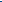 Revisado por:Ab. Danny Fabián Hallo Montesdeoca, Mg.DOCENTEAb.  Mayra Mena Mg.RESPONSABLE DE ÁREA ACADÉMICAFecha: Fecha: Aprobado por:Aprobado por:Ab Santiago Morales Mg.DIRECTOR DE LA UNIDAD ACADÉMICA Dr. Hugo Altamirano Villarroel CONSEJO DE ESCUELA Fecha:Fecha: